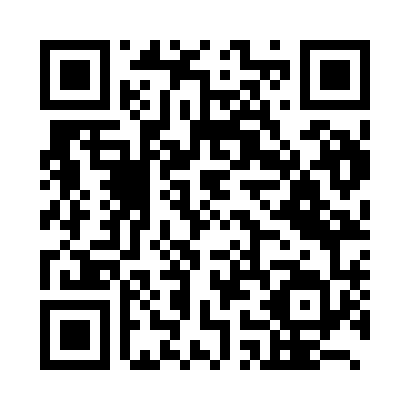 Prayer times for Tōkai, JapanWed 1 May 2024 - Fri 31 May 2024High Latitude Method: NonePrayer Calculation Method: Muslim World LeagueAsar Calculation Method: ShafiPrayer times provided by https://www.salahtimes.comDateDayFajrSunriseDhuhrAsrMaghribIsha1Wed3:285:0211:493:346:388:062Thu3:265:0111:493:346:398:073Fri3:254:5911:493:346:408:084Sat3:244:5811:493:346:408:095Sun3:224:5811:493:346:418:116Mon3:214:5711:493:346:428:127Tue3:204:5611:493:346:438:138Wed3:184:5511:493:346:448:149Thu3:174:5411:493:346:448:1510Fri3:164:5311:493:346:458:1611Sat3:154:5211:493:356:468:1712Sun3:134:5111:493:356:478:1813Mon3:124:5011:493:356:488:2014Tue3:114:5011:493:356:488:2115Wed3:104:4911:493:356:498:2216Thu3:094:4811:493:356:508:2317Fri3:084:4711:493:356:518:2418Sat3:074:4711:493:356:518:2519Sun3:064:4611:493:366:528:2620Mon3:054:4511:493:366:538:2721Tue3:044:4511:493:366:548:2822Wed3:034:4411:493:366:548:2923Thu3:024:4411:493:366:558:3024Fri3:014:4311:493:366:568:3125Sat3:004:4211:493:366:578:3226Sun2:594:4211:493:376:578:3327Mon2:594:4211:503:376:588:3428Tue2:584:4111:503:376:598:3529Wed2:574:4111:503:376:598:3630Thu2:574:4011:503:377:008:3731Fri2:564:4011:503:377:018:38